Cheesy Broccoli & Potato Souprate it now!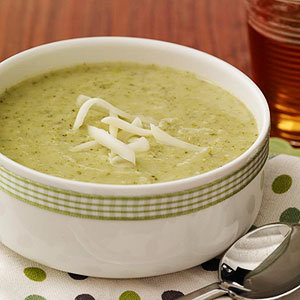 save to recipe boxParentsServings: 4
Ingredients2 teaspoons olive oil1/2 onion, chopped1 medium potato, peeled and diced into 1/2-inch pieces3 cups broccoli, chopped3 cups low-salt vegetable stock1 cup reduced-fat Monterey Jack cheese, shreddedDirectionsIn a large stockpot, heat oil and saute the onion for 5 to 7 minutes over low to medium heat. Add potatoes, broccoli, and stock; bring to a boil. Reduce to a simmer and cook, covered, for 12 to 15 minutes or until broccoli and potatoes are tender when pierced with a fork.Remove the mixture from stove top; allow to cool a bit. Pour the mixture and cheese into a blender; puree. (Or use a handheld blender to do it right in the stockpot.)